在赖洁布月份戴银戒指لبس خواتيم الفضة في شهر رجب[باللغة الصينية ]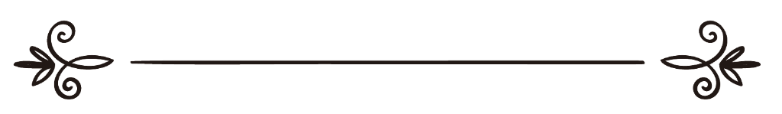 来源：伊斯兰问答网站مصدر : موقع الإسلام سؤال وجواب编审: 伊斯兰之家中文小组مراجعة: فريق اللغة الصينية بموقع دار الإسلام在赖洁布月份戴银戒指问：我们家里的兄弟姊妹每人一枚银戒指，每枚戒指上都刻有阿拉伯数字，这些戒指是特意为赖洁布（伊历七月）月份制作的，我想知道在伊斯兰中有此戴戒指的说法吗？答：一切赞颂全归真主！如妇女一样允许男子戴银戒指。据《布哈里圣训集》（65）《穆斯林圣训集》（2092）中收录的圣训：艾奈斯·本·马利克（愿真主喜悦他）说：“当使者写了一封信，想发信时，有人对他说：‘他们只读盖过章的书信。’于是就给他做了一枚刻有‘穆罕默德，真主的使者’的银戒指。这枚戒指在他手上就象一道白光。”脑威（愿真主慈悯他）在《麦吉姆尔》(4/340)中说：“无论婚嫁已否的妇女都可戴银戒指或金戒指，这是一致公认的，不是可憎的——对此没有任何分歧。对于罕塔比所说的：‘妇女戴银戒指是可憎的，因为它是男子的饰品，妇女如果没有金戒指可以用番红花或类似的东西把银戒指染黄。’这是错误的，没有任何依据可循。正确的说法是：不是可憎的。男子无论是否有职务都可以戴银戒指——这是一致公认的，至于沙迦一带的早期学者所说的：‘没有职务的男子戴银戒指是可憎的。’这一说法以圣训和先贤们的公议为据是受驳斥的。同样允许在银戒指上写字、雕刻，但是刻意在赖洁布月份做这些事，则是没有教法依据的。谁刻意在赖洁布月份戴银戒指，以为这可以接近真主或是认为在这个月份戴银戒指有其特殊的贵重性，这确是新创了异端，是错误的。另外禁止在戒指上刻上那些妄言可以招福或抵御毒眼、嫉妒、防御精灵干扰的文字或图像。总而言之，戴银戒指，在上面刻东西本来是允许的，但认为这可以接近真主或是刻意在特定的时期戴它，想以此沾吉或辟邪，这都是错误的。谢赫·萨利哈·本·法扎尼·法扎尼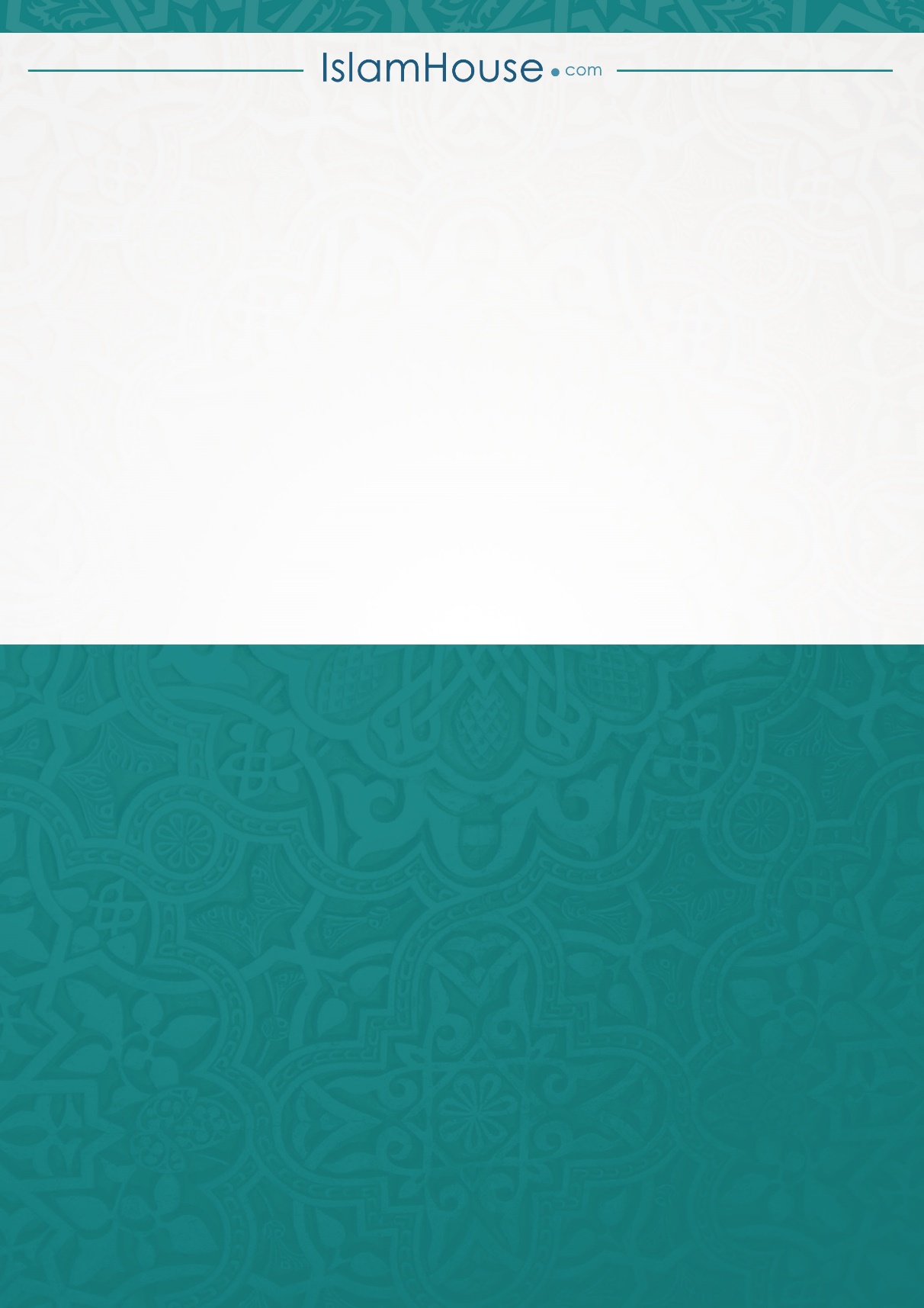 